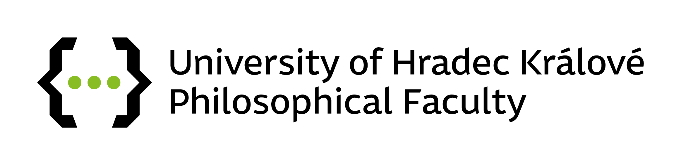 Příloha č. 1.: Žádost o přiznání stipendia na zahraniční mobilituJméno: Příjmení:Studijní program a obor:Druh studia (nehodící se škrtněte): bakalářské / navazující magisterské / doktorské Číslo účtu, kam bude zasláno stipendium (včetně kódu banky):Stát pobytu: Instituce:Adresa instituce:Kontaktní osoba na instituci (včetně emailu): Přesný termín zahraničního pobytu (od-do):Typ cesty (studijní pobyt, pracovní stáž, výzkumná stáž, letní škola…):Pokud je mobilita podpořena i z jiného zdroje než FF UHK, uveďte název programu a výši stipendia:Datum, místo, podpis:K žádosti přiložte potvrzení přijímající zahraniční instituce, které specifikuje termín zahraniční mobility a povinnosti studenta vykonávané v rámci této mobility.Vyjádření koordinátora internacionalizace dané katedry/ústavu (v případě doktorského studia schválení ze strany školitele):Souhlasím s navrhovaným zahraničním pobytem Nesouhlasím s navrhovaným zahraničním pobytemDatum, podpisVyjádření proděkanky pro zahraniční a vnější vztahy:Souhlasím s navrhovaným zahraničním pobytem a určuji financování z prostředků: Nesouhlasím s navrhovaným zahraničním pobytemDatum, podpisZahraniční oddělení:Výše stipendia:Datum zaslání stipendia: Podpis: